特别策划篇| 近千位专家学者及用户共同发声，一起共赴行业学术盛会！核心提示：相约上海，相聚未来! 10月26-27日主编的话        近日，陆续收到来自世界各地实验室用户和专家学者近千条留言，有对“2019未来实验室创新与发展高峰论坛”的美好祝愿与诚恳建议，有对未来实验室建设创新与发展的深刻见解和独到思路，也有对未来实验室学苑发展与前行的创智和鼓励，以及对学苑工作的充分肯定。在这些长长短短的文字里，我们看到了各位实验室用户和专家学者们对本年度高峰论坛的召开充满极大期待，感谢你们的信任与支持！        苑小花 | 特别策划篇：您的真心，我们铭记于心；您的期望，我们定不辜负。感 恩 有 您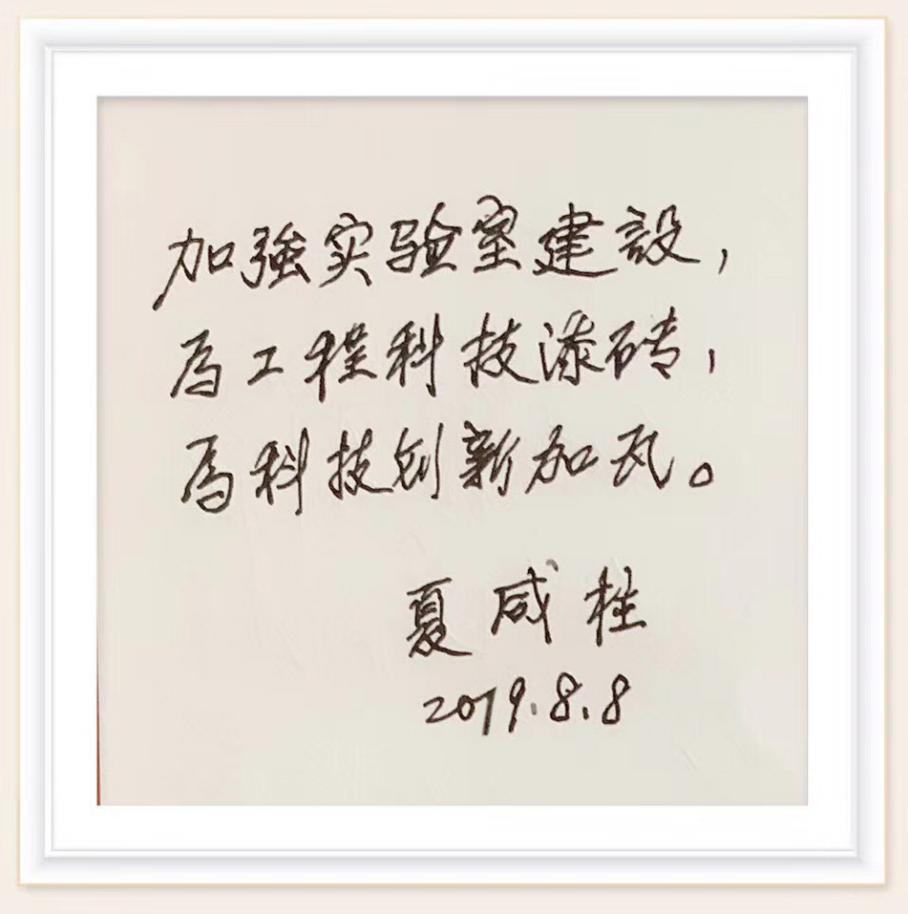 中国工程院 夏咸柱 院士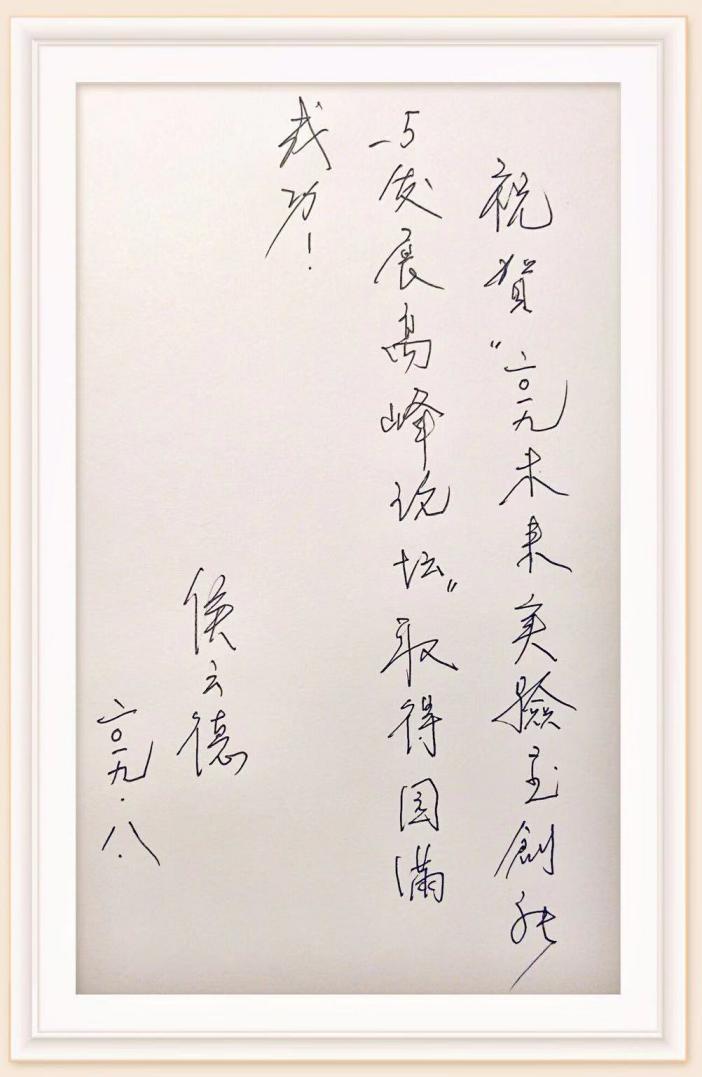 中国工程院 候云德 院士中国工程院 夏咸柱 院士加强实验室建设，为工程科技添砖，为科技创新加瓦。中国工程院 候云德 院士祝贺“2019未来实验室创新与发展高峰论坛”取得圆满成功！投资媒体人 袁岳未来实验室学苑是改变实验室，改变未来更多伟大科学发现的摇篮！美国SEFA主席  David SuttonOn behalf of SEFA’s global membership， I would like to thank Guo Yan and Modern Information for inviting us to co-organize the 2019 Future Lab Innovation Summit.This is an important educational event and over the years,several SEFA members have sponsored and made presentations. We hope to make the 2019 Summit the most successful powered-by="xiumi.us">Woods Bagot 伍兹贝格  Leslie 总设计师未来实验室创新与发展峰会为大家提供了一个绝佳机会，去了解国际最新实验室设计、实验室家具及设备的发展趋势。嘉宾的演讲话题涵盖面广、内容丰富，为每一位与会观众带来了最前沿的行业知识。休斯顿卫理公会医院研究所 ***生物安全官科研创新，安全先行。好的科研一定是安全的科研。以人为本，硬件和软件相结合，规章和科学管理相结合，培育实验室安全文化，保护广大科研工作者，为实验室创新与发展奠定坚实基础。祝贺2019未来实验室创新与发展高峰论坛圆满成功！中国合格评定国家认可中心 ***主任希望未来实验室学苑能够引导实验室建设更加科学化、专业化、规范化、国际化，在推动我国实验室建设高质量发展方面做出积极贡献！中国合格评定国家认可中心 **副主任未来实验室是推动社会发展的创新创业平台，是支撑社会可持续发展的质量基础设施，是人才培养的摇篮和人才集聚的舞台。北京国实检测技术研究院 **院长未来实验室穿越时间和空间，只要需要立即出现在你的面前，解决你想解决的难题！未来实验室横空出世，跨越国界，一带一路，梦想成真！中国科学院 ***处长愿未来实验室高峰论坛大力推动实验室装备与管理的规范化与先进化，满足新时代要求。中国人民解放军军事医学科学院七所 ***所长未来实验室学苑立足当前需求，面向未来发展，搭建实验室行业交流分享、协同共进的平台！中国农业科学院哈尔滨兽医研究所***主任未来实验室将向更加节能、环保、智能、安全和人性化方向发展，为实验室工作人员创造更美好的实验环境。中国特检院 ***处长未来实验室学苑为建设模块化、特色化、自动化、智能化实验室献计献策。中国科学院武汉分院***院长愿“未来实验室创新与发展高峰论坛”越办越好，为我国实验室现代化建设，提升国家科技创新能力做贡献。中国人民解放军军事医学科学院科技部 ***处长未来实验室的发展要基于实用性、安全性、舒适性和绿色低能耗的设计理念，逐步实现智能化和艺术性的完美结合！中国农业科学院兰州兽医研究所 ***主任2019未来实验室创新与发展高峰论坛:为实验室使用、设计、设备厂商等各方搭建了一个交流平台，大家共同为实验室建设献计献策！预祝2019未来实验室创新与发展高峰论坛成功举办！中国医学科学院医学生物学研究所 ***所长上联：绿色人性智能居一室下联：灵活多变创新能溯源横批：未来实验室中国高教学会实验室管理工作分会副理事长、高职高专部主任 黄春麟值此“2019未来实验室创新与发展高峰论坛”召开之际，谨代表中国高教学会高校实验室管理分会高职高专部，表示热烈祝贺。没有人能准确描述未来怎样，但我们能期待未来，我们能面向未来，我们也能创造未来。让我们为实验室的未来创新发展，为高校教学科研创造更高水平的实验支撑。鲁南制药集团 工程部 ***负责人参加未来实验室高峰论坛的心得体会：高端大气上档次、专家云集、传道授业解惑；低调朴实接地气、客户汇聚、咨询了解释疑。苏州大学 ***纪委以往历届未来实验室创新与发展高峰论坛，一届比一届成功，一届比一届出彩，一届比一届受到用户的青睐。祝愿 2019未来实验室创新与发展高峰论坛更加深入用户的心坎，更加贴合用户的需求，更加受到用户的热捧，成为同行们交流沟通、触类旁通、互融互通、路路俱通的高水平交流平台。药明康德 **技术经理未来实验室为医药科研工作者提供了学习、交流的平台，为现代化实验室设计添砖加瓦。药明康德 ***主任运行安全、绿色环保、高效便利是未来实验室的基本要求，专业化、标准化、智能化、人性化是未来实验室的趋势，相信我们的未来实验室会越来越好！祝“2019未来实验室创新与发展高峰论坛”取得圆满成功！ 陶氏化学 **亚太区总监晓昨日之道，聚今日之能，探明日之法。祝未来实验室未来之路宽广而明亮。信阳食品药品检验所 ***副所长我们去年参加了《未来实验室创新与发展高峰论坛》，论坛上学苑组织了实验室各领域各行业的专家、学者以各种形式为我们展现了最新、最先进、最前沿的实验室建设发展理念，全面了解了实验仪器装备的创新、发展趋势，让我们开阔了视野，特别感谢创办人以及同仁们辛勤的工作。在这里我们祝愿“2019未来实验室创新与发展高峰论坛”圆满成功！祝《未来实验室创新与发展高峰论坛 》越办越好，越来越红火！阿科玛 ***实验室主任未来实验室创新与发展高峰论坛给各行业实验室的同仁们构建了一个高端交流与沟通的平台，引导我们步入安全环保人文化的实验室建设理念，开发出适用实用优质的系列培训。祝“2019未来实验室创新与发展高峰论坛”圆满成功，期待实验室与大自然和谐相处，实验室的未来会更加精彩！上海旺旺集团 **研发中心经理“2019未来实验室创新与发展高峰论坛”引领实验室行业发展，祝愿论坛越办越辉煌，创造人与自然和谐发展美好愿望！中华预防医学会卫生工程分会 ***主任委员进一步提高实验室的生物安全防护以及实验室设计与管理水平，确保实验室的高效安全运行。预祝《2019未来实验室创新与发展高峰论坛》圆满成功！北京大学 ***实验室与设备管理部副部长开启巅峰对话，共话实验室未来，祝愿未来实验室创新与发展高峰论坛越办越好！复旦大学 **实验室副主任未来实验室硬件上符合国家标准，能对标国际标准最好了。当然安全使用关键还是人。希望未来实验室创新与发展高峰论坛能越办越好，继续给大家提供一个交流和学习的平台。中南民族大学 **老师愿：未来实验室学苑不忘初心，打造智慧一体化实验室，实践科学管理系统，做行业领军标杆。阿斯利康AstraZeneca  **工程总监实验室创新与发展的峰会极大地带动行业快速发展，从人的意识及投入都有力地予以赋能，愿此峰会越办越红火！杜邦（中国）***工程部经理虽然由于工作原因，最近两年未参加未来实验室论坛，但是透过同行的一些分享，仍可以感觉到论坛在行业的巨大影响力，希望论坛站在新的高度，在更深的行业新知识领域，更高的实验室安全标准，更多的行业优越科技产品使用推广上更进一步。预祝论坛越办越好，授益更多的行业工作者。梅里埃集团诺安实力可 **总经理感谢实验室创新论坛主办方，长期以来为推动我国实验室技术装备水平，弘扬发展我国在实验室能耗，效率，科技等在新材料，新工艺，新技术的科技创新所做的不懈努力。希望 2019年论坛圆满成功。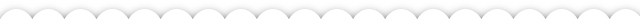 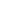 保诺中国区**运营总经理引领未来潮流，共商行业标准，为科学家建设更安全，更智能，更开放的实验室。祝 2019未来实验室创新与发展高峰论坛圆满成功！国家食品安全风险评估中心 ***主任祝福未来实验室在智能化大时代的潮流下发展的越来越好，给更多从事实验室工作的人员带来更多的美好！希望未来实验室学苑能够引导实验室建设更加科学化、专业化、规范化、国际化，在推动我国实验室建设高质量发展方面做出积极贡献！正大天晴药业集团 ***总监未来实验室学苑：搭建平台，共谋发展；立足现在，着眼未来；承前启后。任重道远；不忘初心，前途光明！中南民族大学 ***主任去年有幸参加了“2018未来实验室创新与发展高峰论坛”，实验室行业的建设者、设计者、使用者齐聚一堂，就实验室的发展、创新、未来趋势进行深入讨论交流。会议内容充实有深度，会议组织合理，议程安排紧凑，参会学习收获良多。在此衷心祝愿本届实验室创新与发展高峰论坛再创盛典，再创辉煌。感谢未来实验室学苑对实验室发展所做出的努力和贡献，愿实验室行业越来越好。中国检验检疫学会 **秘书长在这个论坛上可以读到二十年后实验室的样子，推崇科学精神，弘扬道德文化，为人服务又少见为人，更加公正、合法、准确、安全，成为全社会最信赖的量化确证平台。南京药石科技股份有限公司 ***工程设备负责人非常有幸已参与了两届峰会，预祝 “2019未来实验室创新与发展高峰论坛”圆满成功，在未来实验室创新与发展的高原之上再攀高峰，持续给行业优化和用户需求解决带来更多专业帮助。坚信实验室行业越来越好，未来实验室创新与发展高峰论坛越来越棒！中国疾病预防控制中心 ***处长创新引领，开创未来！祝2019未来实验室创新与发展高峰论坛圆满成功！香港公开大学 ***教授雄心创大业，壮心写春秋。检验检测坚持做，一点问题不放过。  追求卓越品质，创造世界名牌。清华大学深圳研究生院 ***党委书记经验交流的平台，思想碰撞的场所，创新进步的新起点。祝“未来实验室创新与发展高峰论坛“越办越好！中国动物卫生与流行病学中心***处长想了解实验室设计、建设、管理新成果、新理念吗?那就到“未来实验室创新与发展高峰论坛“来吧，这里绝对有你需要的。中国医药设备工程协会**副会长面向未来，推动实验室技术提升，为行业发展贡献力量，为中国质造打基础，未来实验室创新与发展高峰论坛引领行业进步。中南大学资源加工与生物工程学院 **教授预祝“2019未来实验室创新与发展高峰论坛”顺利召开，希望论坛的受众者越来越多，感谢论坛为我国实验室建设和管理走向正规化做出了巨大的贡献。未来实验室：实验平台更加完备，共享制度更加完善，确保实验室安全运行的前提下，让老师和同学更容易融入实验室，更方便完成实验项目！淮阴师范学院 ***副处第一次参加未来实验室就被未来实验室的规模，参加人员的层次，还有会议的内容所震撼。三个没想到:一是会议的人员的层次，你们居然请到了中国工程院的院士，而且院士给了一个发言，这个是非常难得的，没有想到你们的请所请的报告的人员的层次那么高。第二个就是没有想到参加会议的人员人数会那么多，不管是行业内的，行业外的，高校的，实验室的，政府的，以及企业的，他们都抱着极大的热情来参加这个会会议，参加这个论坛，也看到了他们所期待的内容，第三，外籍专家外籍人士的报告给大会添上了精彩的笔，特别是好多些外国企业的设计师，他们对实验室的设计的理念，对实验室的管理，对实验室的空间的利用，以及对实验室未来实验室的各种看法和理念，都令我们国内好多实验室的设计和管理人员耳目一新，我认为这一块你们应该多加强，特别是加强欧美国家以及一些先进实验室的专家的邀请。三个改进，一是会议的环节，减少嘉宾颁奖的次数，特别是下级和给上级颁奖，以及同行业的上级给下级颁奖，重复的内容太多。二是外籍人员的翻译做的不是特别好，可以利用科大讯飞的同步翻译或者是由专业人员进行翻译。三是报告的人员尽量少请一些zf的人员，毕竟是一个技术论坛，多请一些专家学者和行业内部的大咖来做讲座。   三个期待，一是期待未来实验室的规模越来越壮大，二是期待未来实验室的层次越来越提高，三是期待未来实验室的明天会更美好。***（中国）研发中心 **主任2016年第一次参加未来实验室创新及发展高峰论坛，实验室建设、设计、规划的专家们则通过自身丰富经验，用案例说明，阐述了实验室建设规划的重点注意事项，分析讲解新一代实验室是如何设计与运营，以及实验室发展的趋势，提出了新一代实验室的新理念“开放、共享、灵活、智能、绿色、安全”。通过这个平台认识了在实验室设计及装修方面的很多专家老师，给予我们企业在实验室设计时提供理念，技术上提供支持。也感谢创办人在我们提需求及时帮助支持。祝愿2019未来实验室创新及发展高峰论坛成功举办，进一步推动中国实验室的创新。也祝愿《现代资讯》越办越好。中国建筑东北设计院 ***所长2016年一2018年连续三年参加“高峰论坛”，每次都收获满满，感动于你们的辛勤努力与付出。期待着“2019未来实验室创新与发展高峰论坛”的更加精彩的绽放。江苏高等教育学会 ***秘书长2019年未来实验室创新与发展论坛将引领实验室建设新方向，开启实验室建设新范式，倡导以人为本建设理念，充分发挥信息技术优势，加强技术创新，营造安全、舒适、绿色的实验环境，激发创新活力，成为科研创新的策源地，引领创新科研成果的产出。阿斯利康制药有限公司 ***研发总监无论是专题培训还是论坛都体现了未来实验室学苑的专业，专注和专心。他们为实验室行业的相关从业者和专家学者搭建了多维度的互动平台，进而提升国内实验室设计、建造与运维的标准。在此衷心祝愿“2019未来实验室创新与发展高峰论坛”举办获得圆满成功！未来实验室不仅需要更安全和更智能，还应作为科学传播的载体，向大众呈现科学实验的幕后，践行科学发展观。南京信息工程大学 ***副主任金秋送爽、丰收佳季，值此“2019未来实验室创新与发展高峰论坛”盛会举办之时，我谨代表南京信息工程大学物理实验教学中心，对论坛的隆重召开表示热烈的祝贺！ “谈笑有鸿儒，往来俱嘉朋”，看到出席论坛的各位领导、嘉宾、朋友们，我们确信:在各相关行业领导的支持下，在国际领先的实验室行业领导者们的指导下，在各大实验室中坚力量的奋斗中，本次大会必将在未来实验室的创新与发展方面收获丰硕的成果！我们为能够参与到这样一场流光溢彩的行业盛会中而倍感荣幸，也希望能够在实验室的创新与发展中贡献自己的一份力量，赶上这个实验室发展的重大机遇，参与到“未来实验室”的建设中去，与大家携手共进、共同发展，为教育事业发展奉献点滴心力。“论坛与秋色，气势两相高”，感谢郭院长及各位同仁为我们精心组织的这次实验室建设发展饕餮盛宴，预祝论坛圆满成功！衷心祝愿各位领导、嘉宾、朋友身体健康，工作顺利！中国科学院武汉病毒所**主任我作为生物安全实验室设备运维管理人员，参加过2018年未来实验室高峰论坛，未来实验室高峰论坛大咖云集，群英荟萃。为实验室的创新设计、建设建造以及运维管理提供了一个交流学习、融合发展的平台，起到了不断为未来实验室创新发展储势蓄能的作用。我为2019年未来实验室高峰论坛点赞！祝愿2019年未来实验室高峰论坛取得圆满成功！为您以及整个细致服务于未来实验室高峰论坛的工作人员点赞！谢谢你们！烟台绿叶制药有限公司 **研发总监未来实验室应该是：采用以人为本的设计理念，先进科学的建造技术，更好的助力科技发展。衢州学院***科长问渠哪得清如许，唯有创新活水来。未来实验室创新，在于工程与IT的结合，工程与设计的结合。华东理工大学***处长打造实验室先进理念，引领实验室建设方向。祝“ 2019未来实验室创新与发展展高峰论坛”取得圆满成功。苏州科技大学 ***主任我心中的未来实验室应该是高度集成化，模块化的。实验环境管理，设备管理，安全管理都是基于AI和5G物联网的无感式的综合实验室。让实验人员最大程度专注于实验本身，不必去额外学习其他和实验无关的内容。实验室支持远程多人交互，实现资源共享，效用最大化。中国食品药品鉴定研究院 ***主任“2019未来实验室创新与发展高峰论坛”，新起点、新理念、新征程、新高度。南华大学 ***老师预祝2019未来实验室创新与发展高峰论坛圆满成功，发展日益兴旺！希望未来实验室管理专业，使用便捷，专业性与服务性有机结合。深圳药检所 ***主任未来实验室应该是实现环境智能适配，人机交互融合的实验室。联合利华 ***亚太总监未来实验室应该是能适应多变创新需求，本身能够根据需求和未来技术的发展调整的场所，它不仅是实验室也是创意中心。泗水县检验检测中心***主任高峰论坛，走向辉煌。南京审计大学 ***处长祝未来实验室学苑越办越好！北京林业大学 ***副院长预祝未来实验室创新与发展高峰论坛取得圆满成功。希望论坛的举办促进实验室智能化的发展，使实验室的安全建设更加专业高效。淮阴师范学院 ***院长未来实验室，引领发展，创新未来！祝2019未来实验室创新与发展高峰论坛取得圆满成功！淮阴师范学院 ***副院长未来实验室学苑为广大实验技术人员提供了不断学习与提升的平台，引领实验室未来发展新方向！杭州师范大学 ***高工未来实验室应是开展基础性、前瞻性、系统性科学研究，构建从基础到应用研究，培养具有创新能力的杰出人才平台。华中科技大学药学实验教学中心 **教授海纳百川，宾朋会聚，东方明珠，喜迎未来。高校教师，始承大任，一日不怠，道义不辞。祝上海2019未来实验室创新与发展高峰论坛圆满成功！武汉大学 ***主任建设符合研究需求的人性化实验室军事医学研究院建设处 **老师实验室是发明创造与科学研究的摇篮，未来实验室学苑悉心打造的创新与发展高峰论坛，为科研人员提供了便捷，帮科管人员提高了效率。实现了技术与管理的双赢。与现代资讯工作人员的接触中，我能感到现代资讯人这份执着与真诚。宝剑锋从磨砺出，梅花香自苦寒来。衷心希望现代资讯在郭总的带领下，越来越好，成为国内的TOP1。预祝2019年论坛比往年更加精彩辉煌。广州中医药大学基础医学院*** 副院长祝未来实验室学苑越办越好，祝“2019未来实验室创新与发展高峰论坛”圆满成功！天津师范大学 ***科长未来实验室学苑：深度沟通构架专家与教师之桥梁，专业服务引领创新与发展之潮流。统一企业(中国)投资有限公司 ***食安检测中心负责人“2019未来实验室创新与发展高峰论坛”提供一个学习国内外优秀同行、跨领域的平台，创新自己对实验室的软硬体的认知，跟上未来实验室的潮流，也是跟上现在实验室的潮流，为每年的实验室环境改善或未来投资的软硬体打下基础，往更安全、更智能、更创新，不断勇往前行；最后感谢有机会参与其中，祝福“2019未来实验室创新与发展高峰论坛”圆满成功，大家收获满满身体健康平安喜乐。科技部生物中心 ***副主任未来实验室应该是：安全、高效、绿色，共享。智能化，自动化，标准化，模块化。安徽省疾病预防控制中心检验科 **主任绿色、简约、规范、智能化是我们实验室人员向往的工作主旋律，不再为日常费心，舒心的操作，希望会实现。舟桥职业事务所***主任未来实验室学苑以工匠精神雕琢每一场活动，让我们一如既往的期待2019未来实验室创新与发展高峰论坛为实验室的发展提供最先进的安全、高效、智能、舒适、绿色的设计理念、丰富的实验室管理经验、可靠的实验室建设合作伙伴，有效的促进实验室高水平高质量的发展，预祝2019年论坛取得圆满成功！上海纽约大学EHS **教授预祝“2019未来实验室创新与发展高峰论坛”圆满成功，期待实验室管理更先进、智能，安全。山东滨洲医学院 ***主任诚挚地祝愿“2019未来实验室创新与发展高峰论坛”取得圆满成功，实验室的未来更加美好！湖南文理学院***设备处长未来实验室，引领未来！福建医科大学 ***副主任感觉现在实验室工作难点: 1.缺少专业的实验室安全员 2.实验室激励机制不健全。上海医工研究院 ***研究员从我们医药行业的特性和对实验室工作职能要求出发，就写下面内心的期望:“祝实验室领域永远是各领域质量的守护神和研发创新的排头兵！”天津市医药设计院 ***主任祝 “2019未来实验室创新与发展高峰论坛”以安全、健康的理念，成为国内相关领域发现人才、提升人才、引领实验室建设、创新、发展的高端平台。苏州UL美华认证有限公司 ***设施设备部经理2019未来实验室创新和发展高峰论坛即将召开，希望新届实验室论坛能够为中国的实验室行业打开通往未来的窗户，搭设持续创新和发展的平台，祝新一届实验室高峰论坛越办越好！心目中的未来实验室:人机料法环互联、资源和信息共享。沈阳振兴污水处理厂 **主任“2019未来实验室创新与发展高峰论坛”，涵盖实验室设计，施工，建设，设备，仪器，试剂，日常管理，资质认定等全方位内容，邀请国内外行业顶尖专家，这是实验室行业精英的大盛会！必将为我国实验室行业的发展做出突出贡献！吉林大学 **实验与设备处副处无实验不创新，无发展不高峰，无相聚不未来。预祝2019未来实验室创新与发展高峰论坛功成致远！中国医学科学院医学动物研究所 ***研究员专业铸造精品，深度引领高端。祝“未来实验室学苑”成为国内乃至全球行业领军！中国海洋大学 ***基建处长祝未来实验室越办越好！未来实验室一向重视实验室安全、技术创新与发展，关注未来实验室就是关注未来！北京林业大学实验室 ***副处面向未来，汇聚天下英才，致力科学实践。未来实验学苑，让实验室更美好更安全。南部战区空军医院中心 ***主任我期待的未来实验室是一处以人为本、充满活力、智能管理、整洁有序、高效产出的地方。罗平县昌信测绘化验设备检测中心 **主任您！引领未来科技创新、创造发展。恩拓于信任、责任、期望、永恒美好祝愿，努力！您！是务实，创新，敬业，专注，求精色彩空间的缔造者，世界因有您变得温柔坚强，让科研更具有宇宙的磁性。世界的角落有一个成长的您，将带领我们走向美好的科技未来。扬州大学兽医学院***教授创新发展依赖实验室，实验室离不开创新发展！共创未来！中国人民解放军军事医学科学院七所 ***高级工程师创新促进发展，创新引领未来，祝未来实验室创新与发展高峰论坛聚天下英才，论剑珠峰之巅。中南大学 **教授实验室是人才培养和科学研究的重要场所；未来实验室创新和探索实验室的未来发展！江苏省地质调查研究院 ***高工“未来实验室创新与发展高峰论坛”本身也是一个创新，个人认为未来实验室发展主要方向是“环保和智能”:一是实验室废气、废水、废液和固体废物的管控和处理，满足越来越严格的环保要求；二是实验室的水电气、通风空调和楼宇安全的智能控制。祝论坛越办越好，为创建高品质的实验室培养更多人才！湖北动物疫病预防控制中心 ***实验室主任慧聚全球精英，共话实验室发展，祝未来实验室创新与发展高峰论坛引领行业创新先锋，创造实验室发展未来。湘潭大学***处长未来实验室是高新技术诞生的摇篮，是原始创新的基地，是研究开发的重要场所，是高技术人才不可或缺的工作重地。中国神华煤制化工有限公司上海研究院***实验室主管汇聚国际一流专家学者，开展科学、技术、商用、多层次对话，探索人机物融合，藉由学者、创业家精神融入，推动交流，引领发展。中国人民解放军军事医学科学院**高级工程师我的真实感觉:未来实验室拓今朝生物安全之新路，未来实验室育明天科技创新之英才！陆军军医大学 ***主任科技发展日新月异，正改变着世界，改变着你我，创造着未来。实验室创新发展是科技发展的源泉，未来实验室未来可期北京理工大学 ***副主任安全是实验室的永久主题，也是我们实验人员头脑中最高的标准；智能化是实验室发展的目标，也是我们所有人员追求的目标。上海海关 ***处长未来实验室是数字化智慧实验室！全球互联，共检共享！泉州市药品检验所 ***所长引领实验室建设、提升实验室能力、交流实验室安全。祝“2019未来实验室创新与发展高峰论坛”越办越好！吉林大学材料与工程 ***副院长“创新成就未来，发展永恒主题”，祝“2019未来实验室创新与发展高峰论坛”圆满成功！兰州城市学院 ***院长祝2019未来实验室创新发展高峰论坛顺利召开，达到预期目标。希望未来实验室回归学生基本实验操作能力培养和创新能力培养的本源，规范学生实验行为，激发学生创新活力！南京信息工程大学 ***副院长祝愿2019未来实验室创新与发展高峰论坛取得圆满成功，引领未来实验室的安全、规范和高效！昆明理工大学 **主任我觉得未来是实验室应该是：高效环保、智能设计，引领未来。Honeywell ***运营经理未来实验室应该是智慧的实验室，安全的实验室，充分利用物联网技术和人工智能技术，只有实验室本身走在科技前沿，才可以带领社会更大发展。302医院检验科 **副主任创新与发展是实验室活力的体现，是实验室的重要内涵和生命力。未来实验室创新与发展高峰论坛引领我们迈向更美好的明天！北京大学化学学院 ***副院长“未来实验室创新与发展高峰论坛”为用户和厂家提供了近距离接触和沟通的机会和平台，祝愿论坛圆满成功！上海市闵行区安全生产监察大队 **资深专家未来已来，安全还会远么？高峰论坛，肯定会越走越高、越走越远。滨州学院 ***教授未来实验室是绿色实验室、智慧实验室、平安实验室、人文实验室。赣南医学院 ***基建处长未来实验室应该是：实验者通过识别后来到实验室，指令所要做的实验后，立即防护等系统全面启动，所有需要参与实验的仪器设备自动进入准备中。中山大学医学院 ***教授祝愿未来实验室学苑在我们国家面向未来科学发展的新一代实验室建设的新理念和新标准的推广和普及工作上做出更大的成绩，并祝愿未来实验室学苑越办越好！华东理工大学 **老师了解最新资讯，促进行业交流，把握时代脉搏，共创美好未来，愿与2019未来实验室创新与发展高峰论坛共同见证更好的明天。中国常州检验检测认证产业园 **负责人质量引擎，智检护航。嘉实多Castrol ***工程部经理虽然我仅仅参加过未来实验室学苑举办的一次高峰论坛，但已经被主办方的热情打动，创始人的自带流量，工作人员的敬业精神，大咖云集的技术交流，以及最新的资讯分享，都让我对80天后的再次聚首迫不及待，祝福未来实验室学苑，继续助力中国实验室发展的未来！常熟理工教务处 ***处长衷心祝愿2019未来实验室创新与发展高峰论坛成功举办。热心主动服务高校，致力于提升实验室建设和管理水平。为公司点赞！新希望六和股份有限公司 ***检测经理全面提升实验室技术水平，促进实验室形成可持续发展的机制，对实验室的发展建设起了很大的引领作用，祝“2019年未来实验室创新与发展高峰论坛”圆满成功！湘潭大学 贺志武教授愿“2019未来实验室创新与发展高峰论坛”在实验室创新领域努力前行，不断创新，引领时代新潮！祝论坛越办越好！兴化中医院检验科 **主任引领实验室未来，创建临床实验室的现代化、智能化。祝“2019未来实验室创新与发展高峰论坛”圆满成功！浙江大学二院 **基建处长随着临床研究与基础研究的融合，大量的科研成果将运用于临床为患者服务。未来的实验室一定会是与临床与教学紧密结合的，在功能流程是互相穿插互为补充的。使医务工作者随时在医生和研究者之间转换。湖南大学 **副处未来的实验室会是什么样？是绿色环保、安全舒适，是先进智能、互联共享……探索未来实验室的发展是每一位实验人应尽的责任和义务！预祝论坛取得圆满成功！新疆疾病预防控制中心 ***主任无纸化， 自动化，智能化，开放、创新、共享的实验室将会是未来实验室的趋势，祝愿未来实验室创新与发展高峰论坛永攀新的高峰！南华大学***老师我所期望的未来实验室是能让一切都有条不紊，实验人员安心做实验的地方才是最好的实验室。西安交通大学 ***主任聆听未来实验室学苑安排的有关实验室规划建设、安全管理、技术安全等主题报告、圆桌讨论，论坛紧跟国际前沿和一线技术要点，对实际工作带来非常有意义的指导和启发。祝未来实验室学苑越来越好，更上层楼！中国地质大学 ***处长创新高效安全环境友好的未来实验室建设，推进面向未来智能协同的实验信息化发展。京东中美医院 ***基建经理祝大会圆满成功！实验室的创新发展，是保障实验结果准确的必要条件，让实验更快捷合理。西安交通大学材料学院 ***副院长建立一个标准化的“未来”实验室硬件投入容易，但改变一代人基本的综合素养不易。当进入实验室的时候你是否自觉的接受培训与准入制考试?当结束实验的时候是否自觉的归位所有仪器，试剂瓶打扫完卫生锁好门再离开?我想未来实验室肩负的重任一就是改变几代人的综合素质！江苏省CDC ***书记祝愿未来实验室学苑的每一个明天、每一个明年都是美好的未来。中石化南京化工研究院 **主任未来实验室是智慧与舒适的集合，是科研人员喜爱的创新之家。徐州工程学院 ***实验室主任未来实验室学苑：探索未来永无止境。南京大学 ***副院长未来实验室学苑为实验室的设计方、建设方、使用方搭建起一个交流沟通的平台，在这里大家可以对他们共同感兴趣的问题进行交流、探讨，相互学习、共同提升，一起为建设更先进、更适用、更科学的实验室而努力，祝愿未来实验室学苑越办越好，也预祝“2019未来实验室创新与发展高峰论坛”取得成功！中国建筑技术集团有限公司上海建筑技术分公司  ***总经理在当前国际形势错综复杂，生物安全面临复杂形势背景下，祝愿我们国家能借助实验室平台培养更多的卓越人才，取得更多的科研成果！也祝未来实验室学苑走得更远，飞得更高！江苏省质检院 ***所长随着科技领域的创新与发展，未来实验室无纸化检验与移动实验室开发欣欣向荣，喷薄而出。愿“未来实验室”随市场步伐，创科技价值选市场奇迹。在这里诚祝:“2019未来实验室创新与发展高峰论坛”圆满成功！包头市产品质量计量检测所 ***所长分享创新成果，携手共建未来。愿“未来实验室”成为创造未来，引领未来的先行者！在通往未来的里程中熠熠生辉！ 人类创造未来，科技引领未来。“未来实验室”必将与人类共建更加美好世界！愿“未来实验室”成为创造未来，引领未来的先行者！湖南省质量 **所长预祝“2019未来实验室创新与发展高峰论坛”顺利召开圆满成功！上海分析技术产业研究院 ***主任未来实验室是集绿色、环保、智能为一体的实验室，提供安全、高效、舒适的环境，同时保护社会环境。愿未来实验室学苑能引领发展方向，让实验室工作变得让人向往最后祝愿2019未来实验室创新与发展高峰论坛圆满成功，造福于更多实验室工作者！南京审计学院 **副主任 希望今年的高峰论坛谋划出一个发展的基本框架，期望嘉宾的火花为论坛带来关键性的进展。苏州微普化工 ***总经理科学研究的基础是实验条件保障，未来实验室的未来是科学实验基础的人才高地，资源高地，权威高地；人才高地提供行业发展原动力，资源高地提高行业发展效率，权威高地号召人才聚集，价值飞轮周而复始，驱动行业科学快速发展。湖南食品技术协会 ***院长智能设施设备，可视微观检测。宜宾学院 ***处长未来实验室面向未来靠创新，现代追梦人扎根现代求发展。祝“2019未来实验室创新与发展高峰论坛”圆满成功！内蒙古农业大学**主任汇聚各行实验室精英，共商未来实验室发展， “2019未来实验室创新与发展高峰论坛”是实验室的一张优质名片，您最好的选择！北京科技大学 **副处长未来实验室应该是安全可靠的、智能协调的、交互融合的、开放共享的，具备科学性、集成性、应用性和创新性特质的综合系统或操作平台。通过未来实验室的建设，教学和科研应变得更加规范有序，更加精准可控，更加富有活力和创造力，并能够为未来经济社会的发展带来更大的效益和更强推动力。衢州学院 ***处长未来实验室学苑引领高校实验室创新建设、科学应用、可持续发展等专题培训新潮流，衷心祝愿“2019未来实验室创新与发展高峰论坛”取得圆满成功！江苏省环境保护中心 ***所长未来实验室论坛旨在进一步推动未来实验室发展，为与会者构建一个智能科技高端化、专业化、实效化的实验室建设交流与合作平台，分享最具影响力、最适用、最深刻的实验室研发理念，把握大势，创赢未来，助推中国实验室产业高质量创新发展。广州分析检测中心**主任希望未来实验室是按规范建设并运行，是环保、绿色、安全、健康的。祝“2019未来实验室创新与发展高峰论坛”顺利召开！中国航空规划设计总院 ***总工祝2019未来实验室创新与发展高峰论坛圆满成功！祝未来实验室学苑越办越好！中国人民解放军军事医学科学院卫生装备研究所 ***教授实验室是探究科学技术奥秘、开展科技创新活动的阵地。开放共享、智能高效将是未来实验室发展的必然趋势；与此同时，安全运行、科学管理仍是未来实验室发展的永恒话题。祝愿未来实验室学苑在未来实验室建设发展中大展宏图、再创辉煌！云南省药物研究所安评中心 ***主任未来实验室和您一起开拓实验室的未来，未来已来！***（中国）研发中心  ***经理未来实验室应以实验研究人员为本，注重安全与高效，更能激发研究人员创意，促进团队协作，加快研究成果转化。祝论坛继续助力未来创新实验室发展，越办越成功！北京国实检测技术研究院 ***副院长未来实验室应该是:国家质量基础设施建设的基石，科技创新的孵化器，产品质量的保护神。武汉大学 ***主任预祝“2019未来实验室创新与发展高峰论坛”圆满成功！北京理工大学 ***副院长实验是科学创新之源泉，实验室是科学发现之基础。未来实验室创新与发展高峰论坛必将推动国家乃至世界实验室的科学发展！佛山市食品药品检验检测中心 ***所长我个人觉得未来实验室管理体系肯定会不断完善，所需的人员会比较精简，互联网+实验室的理念会更加充分的体现，甚至AI代替大部分人员的工作。清华大学建筑设计研究院 **高工祝未来实验室高峰论坛越办越好，成为打造专业优质实验室的高端平台！无锡职业技术学院 ***处长预祝论坛圆满，为广大实验室建设和管理者带来一场扩大眼界的技术盛宴。鲁东大学物理学院 ***主任我认为，未来的实验室承载的实物实验项目，大多会开发出与之相对应的虚拟仿真实验项目，再利用强大的互联网技术，实现学生或研究人员通过网络完成实验预习或实验研究，克服实验室开放的时间限制和空间约束，会为实验室开放提供更便利的条件。兰州大学 ** 副院长未来实验室生根于实验室管理创新，推动实验室技术发展，不断发挥智库引领作用。衷心祝愿此次论坛取得圆满成功！河南检察职业学院 ***主任周济部长说: “高水平实验室是培养创新人才的重要阵地，是科技创新的主要场所，实验室的数量与水平是一所大学科技创新能力的基本标志之一。 我们要贯彻落实科学发展观，转变以往仅以要素粗放投入的增长观念和模式，瞄准高等教育发展目标，强化管理创新，机制创新等内涵建设，促进投入资源的节约和高效利用，实现高校实验室可持续发展。中山大学口腔医学研究所 ***教授未来实验室论坛对于我们这种正在“进行”实验室规划和管理者来说是一大福音，参与其中，受益匪浅，让我们在建设和管理过程中少走很多弯路。在此预祝2019未来实验室创新与发展高峰论坛成功开办。广东省质量技术监督局 ***高级工程师创新引领发展，智能成就未来。预祝“2019未来实验室创新与发展高峰论坛”圆满成功！吉林省疾病预防控制中心 ***主任未来实验室:人工智能，节约人力，安全规范，数据精准。希望高峰论坛越办越好！呼吸疾病国家重点实验室 ***教授未来实验室需产学研相结合，既重视基础与应用基础研究，也重视成果的实用性和转化及青年人才培养。上海市味好美食品有限公司 ***设施部经理聚精英为实验室未来集思广益、现代资讯为实验室未来发展保驾护航。浙江大学 ***主任未来实验室，应是集智慧、安全、环保于一体的实验室。南通大学 ***主任预祝“2019未来实验室创新与发展高峰论坛”圆满成功！ 希望未来实验室随着物联网的发展可以做到实验室所有子系统模块化集成、综合管理、远程监控，既考虑到做实验的便利又兼顾实验室的消防、环保要求。厦门大学 **副院长未来实验室将是集多媒体、虚拟仿真、数据库等为一体的技术智慧型实验室，为科学研究、教学实践提供更多创新思维和体验。河北大学 ***科长祝本次高峰论坛取得圆满成功，并通过交流与学习使各高校在实  验室管理上都有进步，且有新的项目不断确立，为科技兴教，科技兴国不懈奋斗！实验室是打通先进技术到工程应用的桥梁，是先进实用产品或技术的孵化器，期望嘉宾智慧的火花碰撞出科技的光芒。浙江医药工业设计院 **院长愿未来实验室引领行业风向标，在智能、安全、人性、环保、灵活多变的理念上，创造出新生态的实验室环境；祝 2019未来实验室创新与发展高峰论坛顺利举行。北京大学第三医院 ***处长未来实验室学苑创新与发展中国实验室未来。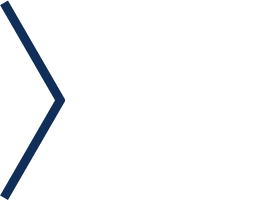 中国药检化药所 ***所长未来实验室，引领潮流，创造未来！嘉兴学院 ***处长我觉得未来的实验室，在整体水平提升的基础上，分类会更清晰，层次感更强，以满足不同层次的需求；未来实验室开放共享程度会更高，高校科研院所与企业合作共建共享实验室会更加成为主流；未来实验室管理手段更加先进，无人化、物联网管理更加普及，人性化，安全性，舒适度等不断提升！预祝“2019未来实验室创新与发展高峰论坛”圆满成功！西南交通大学 ***副处长未来的实验室，在设计上具有更可靠的安全保障体系，在应用上具有先进智能的人机交互机制，在环境上提供更加舒适的工作空间，在功能上实现模块化专业化的组合。首都师范大学 ***资产管理处处长祝2019未来实验室创新与发展高峰论坛举办成功，为推动未来实验室建设与发展做出贡献！中国动物卫生与流行病学中心 ***主任：《检测》咫尺天涯尽，微观是与非。三分天下事，一探两昆仑。东北师范大学 ***院长未来实验室，实验室未来的引领者！祝“2019未来实验室创新与发展高峰论坛”圆满成功！中元国际工程有限公司 *** 所长2019未来实验室创新与发展高峰论坛对于中国实验室建设发展价值非凡，伴随着越来越多科技创新者的付出，相信论坛一定会发挥更大价值。在此祝愿本届论坛圆满成功，祝愿论坛在未来越办越精彩！无锡产品质量监督检验院 **高级工程师祝未来实验室创新与发展高峰论坛越办越好！愿论坛成为中国实验室高质量发展的助推力量！绿叶克利夫兰医院 **主任未来实验室创新与发展高峰论坛引领中国实验室的发展新动向新方向，汇集国内外实验室发展与建设雄厚技术资源，为国内外实验室发展建设提供了源动力，是专家和实验室专业人员的不可缺少的助力平台。********核心期刊 夏有为 名誉主编实验室是出创新成果、育创新人才的源泉！祝“2019未来实验室创新与发展高峰论坛”的创新火花，光芒四射！中船第九设计研究院工程有限公司**主任一个国家的实力体现在科技的强大上，科技的创新和进步离不开科学家和工程师们在实验室里的探索和尝试。因此实验室的建设需要充满智慧，需要不断地总结，需要不断地革新。在此，祝福会议顺利圆满！河北农业大学 ***主任未来实验室学苑：贴心的服务，专业的技术，创新的平台，行家的园地！青岛蔚蓝生物 **实验主任祝“2019未来实验室创新与发展高峰论坛”圆满成功，高峰论坛必将大力促进中国实验室建设的进步。贵州大学食品工程 ***副院长未来实验室应该是一个能激发人类大脑思维，且充满智能感知和响应的科学活动场所！浙江中医药科学院 ***主任未来实验室是自动化，安全化，无菌化，智能化，虚拟化。三峡大学 ***副处《未来实验室创新与发展高峰论坛》将继续引领中国高校、科研院所、企业技术中心所属实验室的创新与发展方向，虽然我因为学校事务繁杂不能到现场向专家们学习，但我衷心祝愿大会圆满成功！祝各位专家身体健康！心想事成！ATLATL创新研发中心 *** CEO作为科研的基础设施，实验室的创新是科研创新的根基。祝“2019未来实验室创新与发展高峰论坛”顺利召开！北京理工大学 ***主任未来实验室将是专业化、规范化、智能化的工作平台，是连接人才培养、科技探索、工程拓展的关键纽带。江苏大学 ***副院长实验室是科技创新与发展的发源地，实验室的创新与发展在未来！衷心祝愿高峰论坛越办越好！中国计量院**副处未来实验室应是响应国家创新政策，引领科技发展潮流，汇集顶尖科研人才，打造实验室交流平台，连接各行业，惠及百姓日常生活。常州工程学院 ***副院长“2019未来实验室创新与发展高峰论坛”，助力高校实验室探求未来，助力企业实验室成就未来！同济大学 ***教授未来实验室创新与发展是自主知识产权的支撑！是未来科学技术的保障！安庆计量测试所 ***所长创新引领未来，发展铸就辉煌。FDA前评审员 ***聚八方才俊，探索宏大幽微共存之秘；究百世学思，生发自然人类相处之道。愿一个个未来实验室就像一粒粒星尘在太空中熠熠生辉。云南省疾控中心 ***所长未来实验室：共享、智慧、互联、安全。南华大学 ***教务副处搭建实验室交流平台，传播实验室创新理念，规范实验室设计要求，提升实验室建设水平，为你点赞-未来实验室学苑。祝2019未来实验室创新与发展高峰论坛圆满成功！与会代表收获多多！北京友谊医院 **基建主任未来实验室应以安全高效智能舒适绿色为设计原则，做到实验区，办公区，公共区三区分明，人流，物流，污流三流清晰，将多媒体，多形式，多年代，多产业相关链条融合建设的多功能实验室是未来发展方向。不怕你不知道，就怕你不敢想，未来实验室属于敢想敢做的实验室！军事医学院军事兽医研究所 ***研究员寄语未来实验室——中国知造，中国智造，拓展认识，颠覆思维。中国民航技术研究所 *** 处长“未来实验室创新与发展高峰论坛”是一个很好的交流平台，让我们了解到了许多实验室规划建设的新理念、新技术，结交了新朋友，感谢论坛，感谢未来实验室学苑的付出！吉首大学 ***实验设备主任我认为:未来实验室是强国富民的沃土，是科学家放飞梦想的宝地，谁拥有一流的实验室，谁就能主宰这个世界。南京公安局大队 ***大队长抓住科学、创新、安全总阀门，引领新时代实验室管理提档升级。包头市产品质量计量检测所 ***副主任人类创造未来，科技引领未来。“未来实验室”必将与人类共建更加美好未来！中国中元国际工程有限公司 **总工未来是未知的，充满机遇和挑战；实验室是摇篮，孕育出科技成果与创新；在未来实验室学苑，收获最前沿的实验信息、技术和经验！华中科技大学 ***主任祝“2019未来实验室创新与发展高峰论坛”圆满成功！希望未来实验室将是绿色、安全、优美的科学研究基地！中国人民警察大学 ***主任久闻未来实验室学苑大名，祝“2019未来实验室创新与发展高峰论坛”圆满成功！东南大学 ***副处展望未来发展方向，对焦国际高端实验室，助力打造安全、环保、健康、科学、高效的实验室。吉林大学 ***主任未来实验室发展的灵魂在于创新，而创新的根基在于平台、共享与合作。东南大学 **教授未来实验室--探索未来美好的生活！FosterWheeler ***副总所有的产品都是从实验室出来的。实验室的创新也是产品的创新，实验室的发展也是产品的发展。中科院上海巴斯德研究所 ***副处预祝“2019未来实验室创新与发展高峰论坛”圆满成功，希望通过本次大会，共商实验室发展趋势及未来前景，推动建设世界科技强国。西部第三方检测集团有限公司*** 总经理时逢业内万众瞩目、翘首以盼的“2019未来实验室创新与发展高峰论坛”召开，送上满满的期待和祝福，望论坛越办越好，携手在共赢发展之路上稳步同行！甘肃农业大学生命科学技术学院 ***副主任值此2019未来实验室创新与发展高峰论坛开幕之际，我谨对论坛的举办表示热烈的祝贺！向出席论坛的各位嘉宾、朋友致以崇高的敬意！本届论坛旨在加强中国实验室行业与国际同行的交流，引进国际先进的设计理念和先进技术，提升中国实验室的设计建设和运营管理水平，建立实验室设计、建设、管理单位与用户沟通的桥梁和渠道，促进实验室可持续发展。近年来，我高兴地看到，未来实验室创新与发展高峰论坛围绕实验室创新建设、科学应用、安全、可持续的主题展开了深度探讨交流，做了很多很好的工作。如今，未来实验室站在新的起点上，迎来了黄金发展机遇期，我将会一如既往地关注支持实验室的发展。相信未来实验室一定会用好本次论坛提供的重要契机，加强与国内外各界有识之士的相互交流借鉴，乘着创新与发展高峰论坛这股东风，把自身的建设提到一个新的更高水平，为中国实验室行业的发展做出新的更大的贡献。最后，预祝论坛圆满成功！并祝各位嘉宾、朋友工作愉快，福寿康宁！北京劳动保护研究院 ***副主任干货，干货，满满的干货，在这里您能领略创新实验室的风采，结交世界顶级团队，促进你我共同发展。中大公共卫生学院 ***副院长未来实验室：多学科交叉，健康第一，推动人类进步，保障社会发展的技术支撑体系。默克投资 **安全经理未来实验室应该是安全环保，并且高效运营的。北京海关技术中心 **主任汇聚全球精英，构建沟通平台，创新发展理念，畅想未来愿景，铸造精品实验室。贵州省疾控中心 **主任以需求为导向，以卓越为目标，引领实验室建设和发展！祝愿2019未来实验室创新与发展高峰论坛越办越好。天华集团公建四所 **副所长有朋自远方来不亦说乎，未来实验室创新与发展高峰论坛连系世界各地，共襄盛举，让实验室设计、建设、运管、管理创新因子迸发；搭建与会各方互信、包容、合作、共赢的伙伴关系。祝愿2019未来实验室创新与发展高峰论坛顺利召开，越办越好！未来实验室应该具有如下特点：互动交流、灵活可变、绿色生态、智能化。贵州大学 ***处长愿未来实验室为高校实验室的建设和发展助一臂之力，祝愿未来实验室的发展越来越好。延边大学国资处***副处预祝“2019未来实验室创新与发展高峰论坛”圆满成功！让论坛真正为中国实验室建设和科学技术的发展服好务，为广大实验室用户服好务！厦门大学 **老师未来实验室将是智慧型实验室，集多媒体、虚拟仿真、数据库等技术，为科学研究、教学实践提供更多创新思维和体验。黑龙江兽药饲料监察所 ***所长搭建合作互助平台，提升设计建设水  平，创中国实验室建设品牌，预祝2019未来实验室创新与发展高峰论坛圆满成功！湖南大学 ***主任祝未来实验室创新与发展高峰论坛越办越好！蔚蓝生物 ***总经理愿“2019未来实验室创新与发展高峰论坛”成为中国实验室发展史上的里程碑，预祝“2019未来实验室创新与发展高峰论坛”圆满成功。中国药科大学 ***科长未来的实验室将是一个安全、智慧、节能、高效的作业空间，未来实验室作为交流实验技术发展的平台，促进了科研人才实验环境的发展。大连润滑油研究中心 **工程师从创业起步、历经几次转型到多次成功举办实验室建设领域规模最大的学术性论坛，跟创办人可以交流探讨的话题有很多。“2019未来实验室创新与发展高峰论坛”全新启航，开幕在即。敬佩坚持自己理想和信念的企业家，也祝福成长壮大中的中国实验室高峰论坛品牌。 中南大学 ***教授祝愿“2019未来实验室创新与发展高峰论坛”圆满成功！协同更多高校打造现代化高水平的国际一流实验室！西山煤电（集团）有限责任公司职业病防治所分析检验中心 ***主任未来实验学苑，专业更敬业；创新发展论坛，高端有内涵！祝2019未来实验室创新与发展高峰论坛圆满成功。苏州珀金埃尔默医学检验所 ***经理希望是人工智能技术能够融进未来实验室的设计建设当中，打造全新的未来实验室。 江苏第二师范学院 **教授未来实验室旨在建设安全、现代化、高效的实验室，与企业、高校谋发展，共进步，推进全国实验室更好发展，祝福未来实验室发展越来越好，为你祝福。海南经贸职业技术学院实训中心***主任未来实验室将是全场景智慧化。  创新驱动下许多实验会进一步突破物理空间的跨硬件、跨平台、无缝的对接。值得期待，更值得我们为之奋斗！吉林大学科学技术处 ***副处长开放共享、助力高校科研、灵活智能，探索科技创新。绿色健康，关注生物安全。中国电子工程设计院 ***总工随着生物基因学、微电子等科技在肉眼不可见世界的不断深入研究实践，未来实验室随着智能化进程推进，也将发生演变，实验研究将走出实验室，渗透到人体，生物、非生物体等各个角落，实现互联，实验也将无处不在。期待未来实验室创新发展取得突破性进展，推动人类社会进入新时代。南京林业大学 ***主任未来实验室，引领实验室未来。南方医科大学 **副处祝福“2019未来实验室创新与发展高峰论坛”在实验室的建设发展道路上开启新篇章！在实验室的建设发展道路上引领新风尚！浙江师范大学行知学院 **教授我觉得未来实验室是培养学生创新能力，可以将学生的创造力和动手能力有效结合并得到产物的实验室。宁波财经学院 **老师车间与教室合一，学生与学徒合一，教师与师傅合一，作品与产品合一，理论与实践合一，“未来”与你我同在，祝愿2019未来实验室创新与发展高峰论坛取得圆满成功！河南工业 **副院长我觉得未来实验室是个“宜居、生态、安全、智能，可脑洞大开而有时idea实现”的地方。迪哲医药 **实验室经理未来实验室落脚点选的很好，市场相对空白，未来实验室必将有大作为。同时预祝高峰论坛圆满成功！苏州市农产品质量安全监测中心 **副主任未来实验室，连接未来、创造无限。希望未来实验室越办越好，打造成为实验室及人员汲取创新与发展养分的能量源泉。南京工业大学 **教授未来实验室，未来的世界，与科技共进步，与文明共成长。高峰论坛助力未来实验室创新、发展！中山眼科中心 ***基建科长未来实验室创新与发展高峰论坛是研究与创新未来实验室发展方向的窗口与平台、联系业内外建设者共同交流学习的桥梁，为中国实验室建设行业发展不断贡献智慧和力量。杭州格临检测有限公司 ***实验室主任祝“2019未来实验室创新与发展高峰论坛”圆满成功，未来更好的提升中国实验室发展！邵阳学院 ***主任未来实验室，高校的未来。青岛海洋科学与技术国家实验室 **实验室主任希望未来实验室立足国内，放眼国际，提供优质新闻咨询，更好的服务于实验室用户与供应商。希望论坛越办越好！广东省药品检验所 ***主任祝“2019未来实验室创新与发展高峰论坛”越办越好！清华大学 ***教授未来实验室:2、8理论，2成是科研学习者，8成是安全服务监督保障者。黑龙江畜牧总站 ***所长致《现代资讯》，你们在服务于行业发展中提升了自己，引领试验室管理者这个高端群体走向辉煌！祝2019年高峰论坛成果丰硕！临沂大学 ***处长实验室是人才培养和科学研究重要场所，实验室建设与管理是高校重要环节，实验室管理人员和技术人员需要不断学习新的知识和技能，需要不断加强同行的交流。感谢未来实验室学苑提供这个学习和交流平台，同时祝愿“2019未来实验室创新与发展高峰论坛”圆满成功！ 中国食品药品检定研究院 ***高级工程师“2019未来实验室创新与发展高峰论坛”，新起点、新理念、新征程、新高度。中国矿业大学 ***教授实验室，既是知识技术创新的主阵地，又是人才培养文化传承的重要场所。希望“2019未来实验室创新与发展高峰论坛”引领中国实验室的发展方向，推动中国世界一流实验室建设。祝“2019未来实验室创新与发展高峰论坛”圆满成功。公安部第一研究所 ***高级工程师预祝“2019未来实验室创新与发展高峰论坛”成功举办，推动中国实验室建设及实验室设备快速发展，向着智能化、规范化、网络化、国际化不断迈进。华侨大学 ***主任未来实验室应该是，智慧型生态型，可持续型，创新型，资源节约型，共享型，只有这样的理念才不会出现:重复建设，利用率不足，环境污染等实验室建设通病。云南检测技术有限公司 ***负责人祝贺2019未来实验室创新与发展高峰论坛园满成功。未来的实验室是依托于大数据的人工智能化的实验场所。江苏农牧 ***副处愿“未来实验室”成为实验室工作的引路人，越办越火、再创辉煌！淮安信息职业技术学院 **教授未来实验室，用科技引领潮流，用理念携手未来，用创新铸造灵魂，用初心践行使命。广东安科华南生物科技 ***经理改革创新谋发展，砥砺奋进写新篇！武汉大学 ***副处未来实验室应该是宽敞明亮、干净整洁、安全舒适、绿色环保，集智能化、信息化、人性化、科学化为一体，既让人心情舒畅又让人能出成果的场所。西安交通大学资产处***老师汇聚精英、开拓创新，持续发展、共建未来！未来实验室创新与发展高峰论坛为高校、科研院所，以及致力于高水平实验室建设的企业架起了沟通的桥梁，搭建了交流的平台，让未来的实验室离我们越来越近。衷心祝福该论坛越办越好。安进Amgen **经理越来越严的环保措施出台对实验室 运营提出更高的要求，如何解读与应对也是实验室人的课题，期望在这个议题会议能有所展开。河北工业大学 ***处长创新引领未来，科技支撑发展，预祝“2019未来实验室创新与发展高峰论坛”圆满成功！华中科技大学 **主任绿色智能，探索无穷奥妙！祝 2019未来实验室创新与发展高峰论坛圆满成功！南京大学国 **副处未来实验室是推动学科交叉获得高水平创新成果及培养拔尖创新人才的重要场所。河南理工大学***副主任创新助发展，未来更精彩。预祝2019未来实验室创新与发展高峰论坛圆满成功！井冈山大学 ***副处未来实验室应该是，在信息技术支撑下，以互联网+大实验室为目标，实验室管理更加智能，实验研究工作更加自动、便于操作，实验教育逐步实现共建共享，实验安全工作更加有保障。中南大学 ***主任实验在创新中进步，思想在碰撞中升华。2019未来实验室创新与发展高峰论坛，顺应时代潮流，引领行业创新，促进实验水平提升！祝愿会议圆满成功！中山大学 ***教授祝愿未来实验室学苑在我们国家面向未来科学发展的新一代实验室建设的新理念和新标准的推广和普及工作上做出更大的成绩，并祝愿未来实验室学苑越办越好！柳州市质检所 ***工程师未来实验室是实验室未来发展的领导者，规划师，祝愿未来实验室未来更加辉煌，越办越好！南京鼓楼医院 ***基建主任随着5G技术的发展，物联网运维平台应该大显身手，未来的实验室应该更加安全，智能，绿色。无锡职业技术学院 ***党委书记预祝“2019未来实验室创新与发展高峰论坛”圆满成功！未来实验室将是绿色、个性化、智能化的实验室！西湖大学 ***老师我代表西湖大学生医平台预祝未来实验室创新与发展高峰论坛举办成功，相信你们的努力能使该论坛成为国内一流的实验室建设的交流平台和人才培养基地。甘肃省分析检测中心***主任张开双臂迎未来，敞开心扉谈创新。值此高峰论坛召开之际，热烈祝贺未来实验室主办的“2019未来实验室创新与发展高峰论坛”成功召开！祝愿未来实验室永远充满磁性！蚌埠公安局 **创新是人类社会发展的源动力。实验室是创新的孵化器，在这个未来已经到来的新时代，祝愿未来实验室秉承着创新与发展的理念，迸发出引领实验室不断自我超越的先进思想，在今天的实验室中创造出更多的未来。陆军工程大学 **老师实验室，是自然科学工作者的主要战场。随着科技水平的进步，实验室越来越趋于自动化、无人化。我眼中的未来实验室是一个能够让科学工作者将理论和实践高效融合的地方。祝“2019未来实验室创新与发展高峰论坛”圆满成功。西安交通大学***实验设备副处科学研究以实验室为破浪之船，以创新为帆。希望本次高峰论坛扬帆起航，乘风破浪，积极为实验室创新和发展献计献策，预祝论坛成功！新乡医学院 ***主任祝愿未来实验室努力打造环境优雅，现代科技手段齐全，提高实验教学效果的现代化实验教学场所。为教育事业做出更大贡献。上药新亚药业有限公司 ***经理创新成就未来，未来实验室引领实验室发展之路。潜山市野寨中学 **老师未来实验室趋势人工智能化，跟随需求不断创新，才能在未来的发展中焕发出活力。湖州师范学院 ***副处未来实验室组织的活动，专业化，智能化，未来化，对实验室行业建设与发展有很大帮助。中国建筑科学研究院 ***主任实验室专业复杂，需求多样化，新建及改造项目的需求量巨大，行业内迫切需要一个象未来实验室这样的交流平台，让大家凝聚共识！预祝10月份召开的未来实验室论坛圆满成功。江苏省疾病预防控制中心 *** 高级工程师未来实验室创新与发展高峰论坛，一直以来都站在实验室建设的至高点，关注前沿技术，为未来实验室的发展贡献着举足轻重的力量，在2019年论坛再次来临之际，望论坛取得良好效果，带动行业发展！国家科技基础条件平台中心 **未来已来！科技改变生活，未来实验室助你梦想成真！***研究院副处实验室是实施科技创新的主阵地，也是科研人员的“心灵之家”。一流的科研成果，离不开智能化、专业化和人性化的高端实验室。感谢“未来实验室学苑 “为大家提供了一个学习交流平台。预祝2019年未来实验室创新与发展高峰论坛取得圆满成功，祝实验室行业蓬勃发展！中国中元国际工程有限公司  ***所长科技是强国之源，实验是科技之本，未来大国间的竞争将是科技与实验的竞争，中国中元国际工程有限公司将携手未来实验室论坛共创辉煌，祝未来实验室论坛越办越好。天津威特生物医药有限责任公司 *** 总监未来实验室可以提供专业实验室设计前期的专家咨询，实验室建设过程中设施，设备的资源整合，实验室建设完成后的专业验证、验收辅导，实验室专业人员的资源整合与培训的完美服务。未来实验室培训是实验人员的黄埔军校，是创造智能，环保、安全实验室的摇篮。中国石油化工集团有限公司 **总工创新的试验场，发展的策源地，创意与分享的枢纽！祝 2019未来实验室创新与发展高峰论坛圆满成功！上海市食药监局 ***基建主任希望未来实验室学苑能够“不忘初心”，推动我国实验室建设事业高质量发展，引领实验室建设专业化、规范化、国际化潮流。中山大学 ***院长希望你们能够对我国实验室的规范化建设和实验室安全运营做出贡献。河南理工大学 **主任未来实验.创新发展未来实验.创意设计未来实验.创新实践。淮海工学院 ***处长1、原创性、交叉性、颠覆性的无疆界创新，让未来触手可及。2、个人认为未来实验室能够体现出设备的高度智能化，能够实现不同专业领域的融合，能够实现科研成果全民化。3、自动化降低人为误差，实现实验室标准化操作；智能化可以处理实验过程出现的大量数据；还有就是各个实验室的设备开放共享。4、我觉得未来实验室是根据需求进行的高端定制，高度的自动化，包括自动制造、检测， 自动处理及分析数据。将各个不同的实验室联网，按需求高效率运转。北京农学院 **副院长科技引领，智能创新，超越您的想像。江南大学 ***主任走进未来实验室，推开希望之窗，催开梦想的花朵。伊顿中国 ***实验经理祝2019未来实验室创新与发展高峰论坛取得圆满成功，祝未来实验室学苑创造辉煌！杭州华硕司法鉴定中心 ***所长用手触摸自然，用心感受科学，真理从怀疑开始，怀疑从实验开始，我想任何人都不会怀疑实验是科学之父！宁波市第二医院 ***基建科长祝愿“2019未来实验室创新与发展高峰论坛”能给来自全国的企业、科研单位、临床机构与参会人员带来一场高规格、高水平的学术盛宴， 引领和带动实验室行业技术进步、创新发展，促进实验室管理、质量控制、临床试验更加安全和规范。济源市环境监测站 ***研究员 一年一届的未来实验室创新与发展高峰盛会，我深信一定会成为世界知名论坛，引领国际实验室发展方向，为我们中国供给侧改革提供最佳实验方案。我希望未来实验室集安全、环保、智能、人性化为一体！北京首钢冷轧薄板有限公司 ***部长祝未来实验室创新与发展高峰论坛越办越好，为实验室未来作出贡献，并预祝2019年高峰论坛圆满成功！南京制爆化学品协会 ***秘书长祝未来实验室创新与发展高峰论坛圆满成功。未来科技，未来实验室。天津材料检测有限公司 ***负责人祝未来实验室明天更美好！上海微普化工技术有限公司 ***总监绿色、智能、开放，未来实验室将是仪器科学家的伙伴未来实验室将是我们了解前沿信息的窗口。西湖大学 ***基建部主管祝愿在大家的不断努力下，未来实验室持续走向新的高度，为高校和科研院所保驾护航！哈尔滨海关 ***原实验室主任集新概念、新理论、新技术于一体，抢占智能实验室制高点；走创新、便捷、高效之路，引领全新未来实验室发展方向。中国CDC鼠布基地 ***主任祝愿未来实验室有效利用教学 (培训)资源，丰富实验室教学(培训)内容，使实验室教学(培训)呈现创新活力和勃勃生机；祝“2019未来实验室创新与发展高峰论坛”圆满成功！东北林业大学 ***主任金秋时节喜迎2019未来实验室创新与发展高峰论坛顺利召开，这次论坛将对实验室创新与发展起着重要指导作用，预祝论坛取得圆满成功。上海实验动物研究中心***我觉得未来实验室应是科技化、智能化及人文化的展示体！山东省化工研究院***副主任不忘初心，未来可期。未来实验室引领未来！中南大学化学化工学院 ***教授不忘安全初心，努力打造技术先进、布局合理、安全、环保的未来实验室。不忘安全初心，努力打造技术先进、布局合理、安全、环保的未来实验室。上海黄海制药有限责任公司 ***未来的实验室的设计与建设将以科技为动力，以人为本，注重安全、健康、环保，并向自动化、信息化、智能化方向发展，不同国家与地区的实验室的联系更加紧密，合作也更加网络化。“未来实验室创新与发展高峰论坛“为我们业内同仁们提供了一个国内外沟通的桥梁，使我们能够站在国际最前沿的实验室建设和管理理念上共同学习，共同进步，论坛也将使我们能够碰撞出更多思维的火花，共同创造一个行业发展新篇章！祝福2019未来实验室创新与发展高峰论坛能取得圆满成功！枣庄学院化学实验室 ***主任智能化、人性化的实验室，让每一个实验者放飞梦想，走向辉煌。祝 “2019未来实验室创新与发展高峰论坛”圆满成功！徐州工程学院 ***主任未来实验室安全、高效、共享、互通。山东大学地质学院 ***副院长祝愿“2019未来实验室创新与发展高峰论坛”圆满成功！创意集思开拓未来实验室之完美！引领实验室走向业界高水平！北京丰台疾病预防控制中心 ***主任完美融合检测、建筑、IT设备与技术，实现检测环境灵活多变、环保舒适，实现检测过程高效便捷、智能互动，实现检测结果科学准确、实时共享。无限极检测中心 ***经理预祝:未来实验室学苑越办越好推动实验室建设向智能化、人性化发展，让实验室更智能、更实用、更安全。华东师范大学 **教授愿论坛越办越好，影响力越来越大，让实验室建设与企业交流与合作，互相引导互相协作，让实验室成为更安全，更人性，更能孵育科技的摇篮。北京市丰台区疾病预防控制中心 ***科长祝未来实验室建设紧跟行业特色发展需求，坚持安全、绿色、实用、智能设计建设理念，为国家科技创新驱动发展打造更多的高质量高水准的科学实验工场。南京大学 ***教授未来实验室是迸发创新思想，验证实验原型，放飞自由梦想的地方！中山大学 化工学院***主任永不落伍，永远超前，我们与中国科研同行，我们在未来等你，未来实验室加油！杭州电子科技大学***处长实验室是高校学科建设的主要基地，是知识发现和技术创新的基础设施，提高实验室建设与管理水平是实现科教兴国战略的基本保证。“2019未来实验室创新与发展高峰论坛”为国内外同行提供了高端和颇具前瞻性的交流平台，因而倍受期待，预祝论坛 取得圆满成功！南京三江学院 **教授实验是人类智慧成果的起源，智慧创新未来，实验成就未来。预祝 “2019未来实验室创新与发展高峰论坛“圆满成功！河北科技大学生物科学与工程学院 ***教授未来实验室应当是物联网+的实验室，除了实验设计外，所有实验操作全部由智能机器人实施，并做到全国乃至全世界资源共享，数据共享，文献共享。祝2019未来实验室创新与发展高峰论坛圆满成功！中国疾控预防控制中心 ***基建副处长祝未来实验室高峰论坛引领行业加快向国际化、科技化和智能化方向稳步推进！陕西师范大学 ***老师安全灾难并非离你很远而离别人很近无所谓的隔岸观火，安全意识也不是与生俱来的自生，而是经过长期培养的敬畏！镇江食品药品检验所 **所长不忘初心，勇攀高峰；创新发展，服务科技。祝福2019未来实验室创新与发展高峰论坛圆满成功。清华大学 **老师我觉得未来实验室应该是布局更加开阔整洁、绿色环保、自动化、智能化控制系统发展的趋势，使实验室人员轻松化管理，更加得心应手。同时预祝 “2019未来实验室高峰论坛”取得圆满成功！同时祝愿未来实验室学苑事业蒸蒸日上，前程似锦！中国疾病预防控制中心病毒病预防控制所***未来实验室应该是科学家头脑风暴实验基地，准确客观及时反馈，让大山前成为一马平川。青海民族大学 ***主任树未来实验室新理念，促未来实验室新实践，引未来实验室新方向。祝“2019未来实验室创新与发展高峰论坛”圆满成功！海关总署***副主任未来实验室应该是布局合理、绿色环保、健康安全、运行有效、具有独特专业特色、可并入物联网以实现智能化控制的实验室。这便需要多个专业领域、多种专业技术的共同沟通与协作。感谢现代资讯、感谢未来实验室学苑搭建了个良好的沟通协作平台预祝“2019未来实验室创新与发展高峰论坛”取得圆满成功！安利中国研发中心***研发负责人2019未来实验室创新与发展高峰论坛，引领中国科学研究标准化管理实践发展，促进企业学界科研与创新交流互动。苏桥生物（苏州）有限公司 ***总监It is a very good journey to participate this seminar to hear the latest technologies and exchange the information with the related experts to enlarge the eyesight of the lab use.Laboratory as the first place to invent the product which should be treated very thoughtfully. It will bring millions of the benefit for our company having this meeting.Best wish to you and hope you doing well in future continuously.中国人民大学 ***副处嘉宾齐聚2019未来实验室创新与发展高峰论坛，协商推动绿色、智能、安全可持续发展的现代实验室建设。湖南大学***副处未来实验室，面向未来，以严谨的设计理念和管理制度、先进的仪器和实验环境，开启科学实验与探索之路。广安门医院 ***处长相信未来实验室会成为：科技孵化器，智慧创新地！中山大学中山医学院****副院长人性、智慧、安全、高效，这是未来实验室应有的模样。（注：以上排名不分先后）  更多留言请见【现代资讯】峰会特刊小剧透论坛已经开始筹备喽（筹备过程超认真，来论坛现场就能看到效果）苑小花也开始编辑文稿啦我们会把最新鲜热乎的消息发给大家10.25—28日苑小花与你不见不散哦